Конспект зачётного урока по изобразительному искусству №2План урока:Технологическая карта урокаХод урока:I.Организационный этапЗдравствуйте, ребята! (Дети рассматривают стенд с картинками различных художников на которых есть собаки)II.  Сообщение темы занятия «Щенок»Я вам загадаю загадку, а вы постарайтесь определить, чему будет посвящен наш урок: Поперёк крылечка лёг  Лохмоногий наш замок.  Но и ночью он, и днём  Чужаков не пустит в дом.  Как правильно вы догадались, сегодня будем учиться рисовать собаку, а точнее щенка.III. Объяснение нового материала.-Собака - это первое животное, прирученное человеком. Очень давно люди и волки жили рядом и добывали себе пропитание на охоте. Волки стремились держаться ближе к людям, надеясь на долю в случае удачной охоты. А люди брали домой маленьких волчат, которые вырастая становились хорошими помощниками на охоте.- Посмотрите еще раз на картины художников, собака находиться либо в доме, либо рядом с человеком, она не бегает беспризорно на улице.- Как думаете, почему это(смотрим на пример) щенок, а не собака или пес? (ответы детей)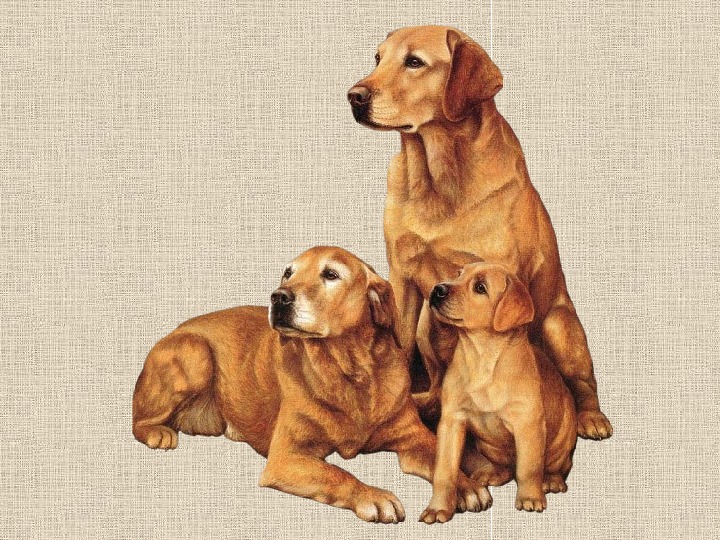 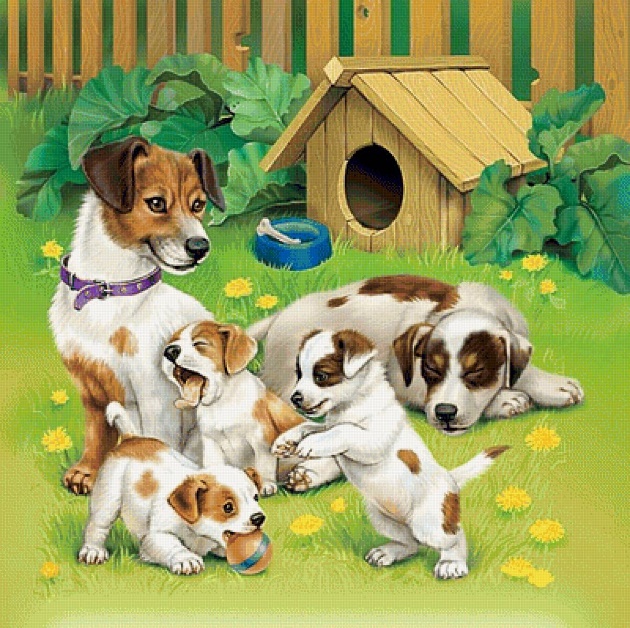 - Посмотрите, чем щенки отличаются от их мам и пап? У щенков, помимо их собственного размера, короче туловище и лапы, а также больше глаза. А вы бы хотели себе домой щеночка? Не все могут его завести, поэтому давайте его нарисуем. Такой щеночек всегда будет у вас дома.V. Совместная работа с детьми. VIII.Подведение итогов урока. Рефлексия - Какие замечательные у вас щенки. Таких точно позволят завести дома ваши родители. И не будем забывать, что домашние животные должны быть дома.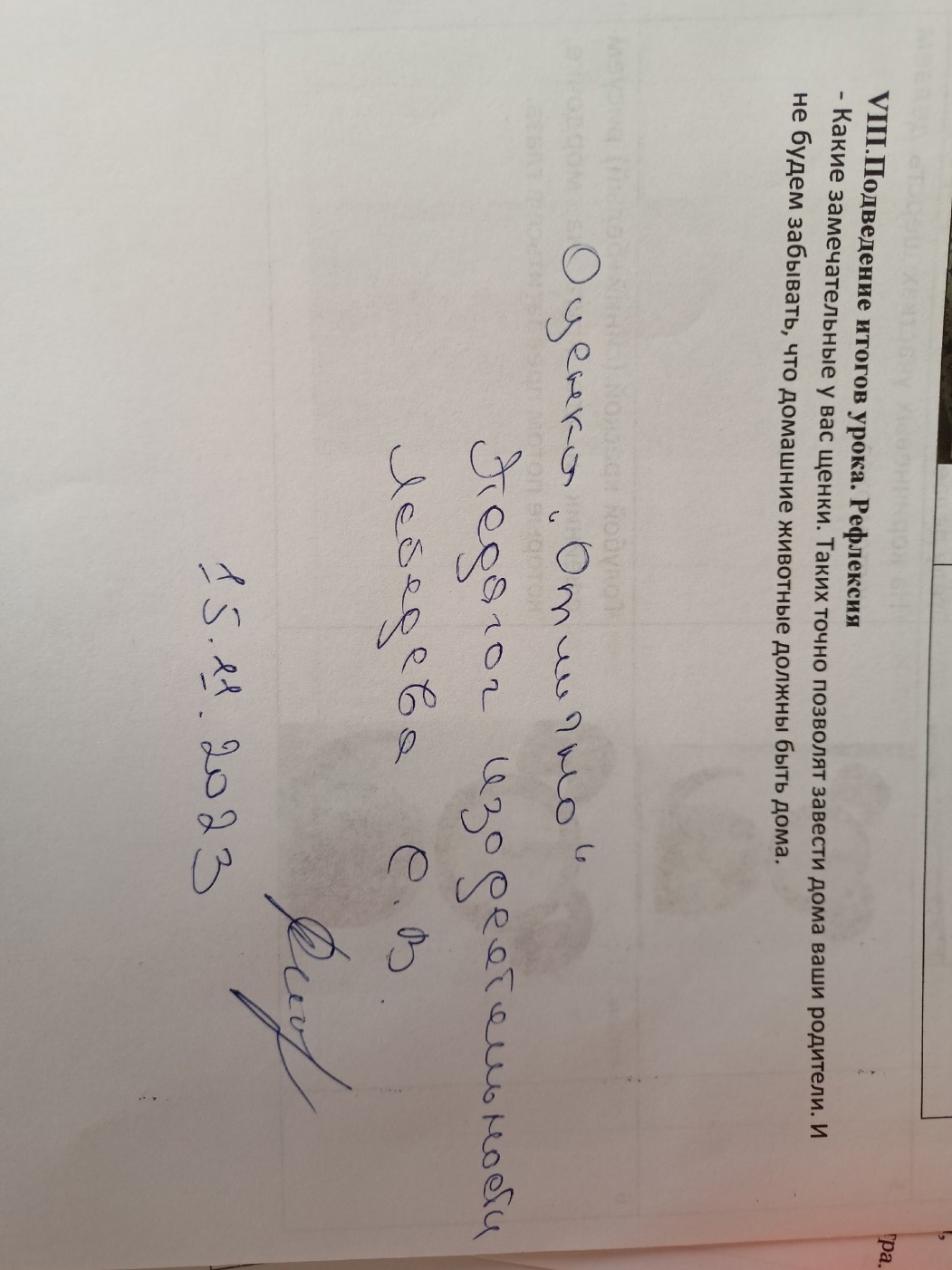 Дата15.11.2023УчительШлякова Анастасия АлександровнаПредметИзобразительное искусствоГруппаПодготовительнаяТема урока ЩенокВид деятельностиМодуль: Живопись. Тип урокакомбинированныйМетоды и формы работыОбъяснительно-иллюстративныйЦели урока:знакомство детей с техникой рисования собаки.Задачи урока:Образовательные:- познакомить детей с картинами, свидетельствующими о том, что собака всегда была лучшим другом человека.- продолжать осваивать действие моделирования и детализации.-создать живописное изображение собаки в движении.Развивающие:- развивать чувство композиции, мелкую моторику и координацию рук.- развивать образное мышление.Воспитательные:- воспитать доброе отношение к животным и природе.- воспитывать эстетические чувства и художественный вкус.ОборудованиеДля учителя: Художественные принадлежности как у детей, пример выполненной работы, наглядное пособие (картины художников с собаками, собачье семейство, мягкая игрушка), технологическая карта.Для учащихся: тонированный лист А3, краски(гуаш), кисти(большая и маленкая), баночки с водой, палитра, картинки щенков.Литература и интернет-ресурсы:Хилимончик Наталья Александровна Рисование на тему: "Собака"  / Хилимончик Наталья Александровна [Электронный ресурс] // https://uchitelya.com/ : [сайт]. — URL: https://uchitelya.com/izo/56145-konspekt-uroka-risovanie-sobaki.html (дата обращения: 14.11.2023).Чернышева Т. М. Конспект занятия по рисованию для подготовительной группы «Собачка» / Чернышева Т. М. [Электронный ресурс] // https://www.art-talant.org/ : [сайт]. — URL: https://www.art-talant.org/publikacii/30475-konspekt-zanyatiya-po-risovaniyu-dlya-podgotovitelynoy-gruppy-sobachka (дата обращения: 14.11.2023).1.     Организационный момент                                              2 минута2.     Сообщение темы занятия «Щенок»               2 минуты3.     Объяснение материала.               5 минут4.Совместная работа с детьми20 минут5.     Подведение итогов                                                       1 минутыЭтапы урокаДействия учителяДействия учащихсяУУД, способствующие отработке личностных, предметных или метапредметных результатов1.Организационный2 минутаПриветствие детей. Организация рабочего места каждого ребенка. Эмоциональный настрой учащихся. Занимают места, приветствуют учителя, готовятся к занятию. Регулятивные: организовывать свое и детей рабочее место, настраивать себя на продуктивную работу.Коммуникативные: планирование учебного сотрудничества с учителем и одноклассниками.Личностные:  самоопределение; формирование положительных мотивов учения; умение слушать и понимать речь других2. Сообщение темы занятия «Щенок»  2 минуты             Учитель подводит к теме урокаСлушают учителя, размышляют о теме занятияРегулятивные: умение планировать свое действие в соответствии с конкретной задачей;Личностные: стремятся хорошо учиться3. Объяснение нового материала 5  минут                             Обсуждение , анализ наглядного пособияРассматривают, участвуют в обсужденииРегулятивные: умение удерживать внимание, слушая короткий текст, который читает взрослый, или рассматривая репродукцию;Личностные: стремятся хорошо учиться; осознают свои интересы; воспитывать нравственные ориентирыКоммуникативные: взаимодействовать и сотрудничать со сверстниками и взрослыми4. Совместная работа с детьми 20 минутСовместное обсуждение хода выполнения работыРегулятивные: умение работать по инструкции взрослого;Личностные: формирование познавательной и социальной мотивации.5. Подведение итогов урока1 минутыОрганизует рефлексиюРебята осуществляют самооценку собственной деятельности. Личностные: осуществляют адекватную самооценку собственной деятельности  Брайтон Ривьер «Принудительное образование»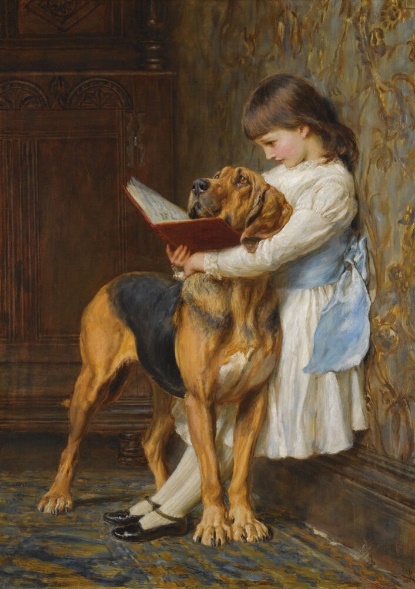 Чарльз Барбер «Влюбленные»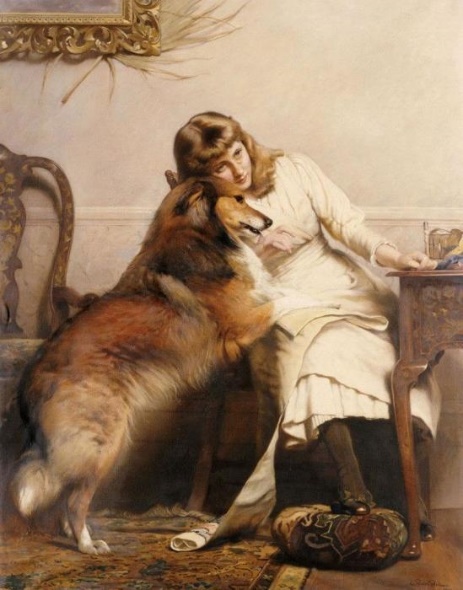 Чарльз Барбер «По дороге в школу»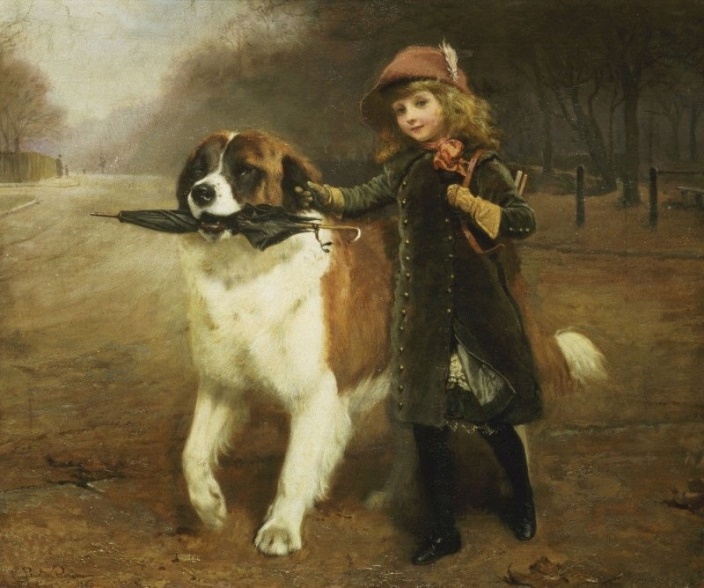  Эдвин Лансир «Старый Том»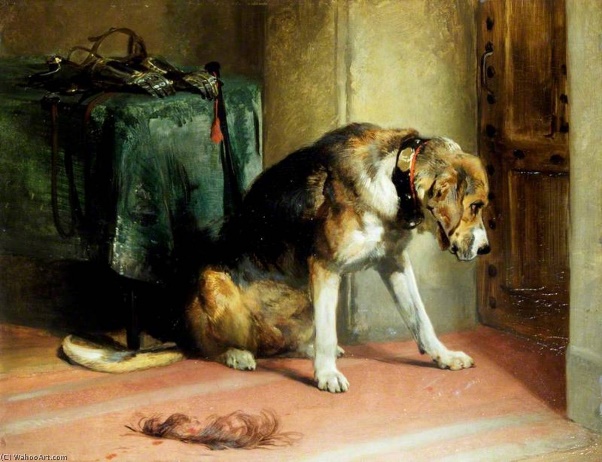 Чарльз Барбер «Утренняя молитва»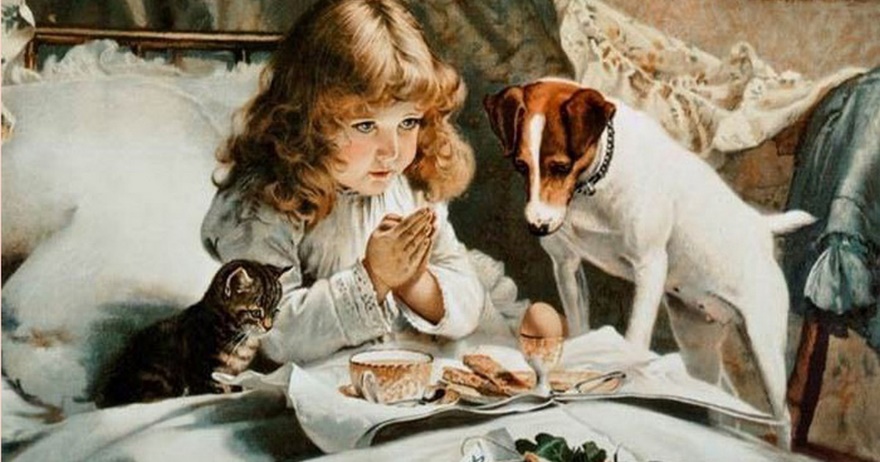 1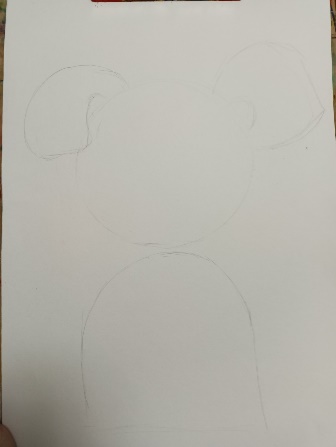 Карандашом намечаем голову(круг), тело(полуовал) и ушки.2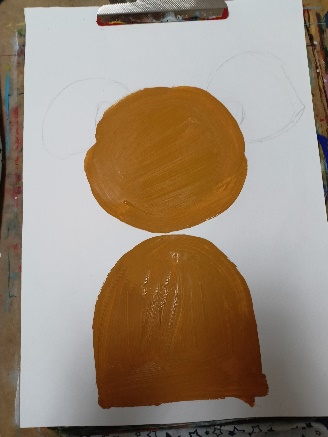 Цветом золотой охры закрашиваем голову и тело.3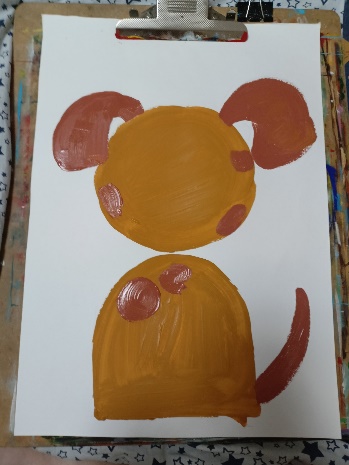 Берем цвет сиены жженой. Закрашиваем ушки, рисуем хвостик и пару пятнышек на теле и голове.4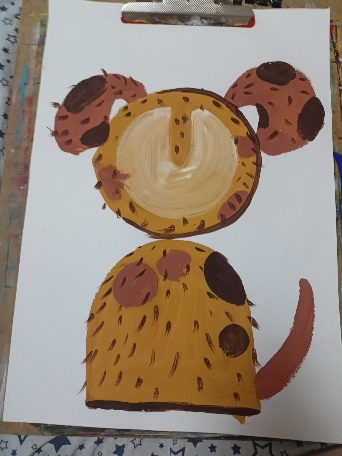 Белой краской рисуем мордочку, оставляя небольшую полосу до центра.Коричневой краской рисуем еще пару пятен на теле и ушах. Частично обводим мордочку, и делаем небольшое подчёркивание у туловища(как бы формируя небольшую тень). По всему телу делаем мазки, как бы шерсть.5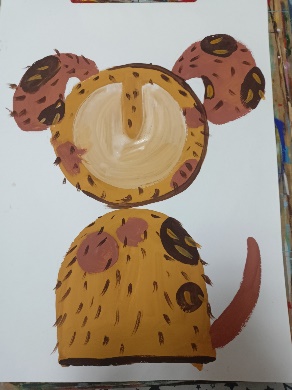 На коричневых участках шерсть делаем цветом охра.Физкультминутка:- Потрудились – отдохнём,Встанем, глубоко вдохнём.Руки в стороны, вперёд,Влево, вправо поворот.Три наклона, прямо встатьРуки вниз и вверх поднять.Плавно руки опустили,всем улыбки подарили.Сели тихо и опять будем с вами рисовать!Физкультминутка:- Потрудились – отдохнём,Встанем, глубоко вдохнём.Руки в стороны, вперёд,Влево, вправо поворот.Три наклона, прямо встатьРуки вниз и вверх поднять.Плавно руки опустили,всем улыбки подарили.Сели тихо и опять будем с вами рисовать!Физкультминутка:- Потрудились – отдохнём,Встанем, глубоко вдохнём.Руки в стороны, вперёд,Влево, вправо поворот.Три наклона, прямо встатьРуки вниз и вверх поднять.Плавно руки опустили,всем улыбки подарили.Сели тихо и опять будем с вами рисовать!6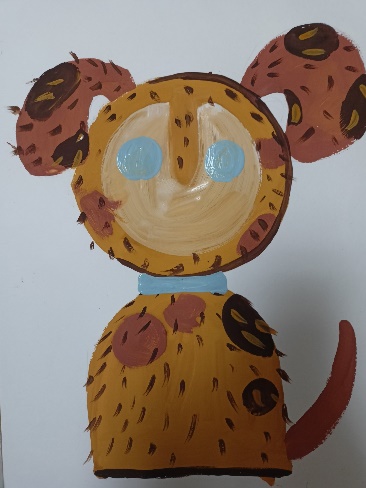 Голубой краской (синий+белый) рисуем ошейник и два круга на мордочке, которые потом превратиться в глаза.7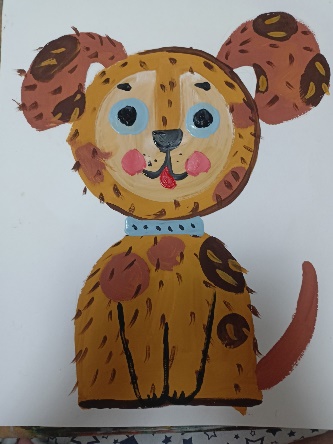 Черной краской прорисуем передние лапы, рот, зрачки глаз и бровки. Так же завершим детали у ошейника. Красной краской сделаем язычок.Розовой(красный+белый) краской нарисуем щечки.8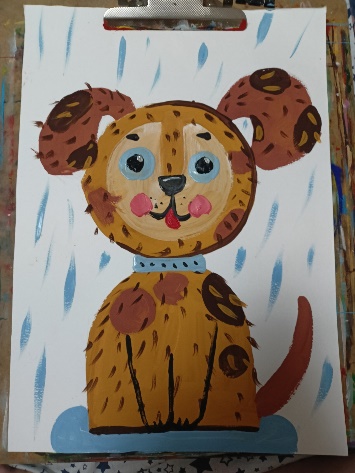 Завершим работу, добавив блики на нос и глазам.И голубой краской нарисуем лужу и дождик.